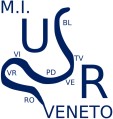 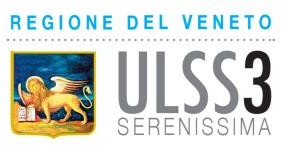 MODELLO DI RELAZIONE	PER L’EQUIPE DISTRETTUALE AULSS 3 SERENISSIMA*Istituzione Scolastica:		(Nr. Prot…….. data	)Relazione illustrativa del Consiglio di intersezione - interclasse - classe , della Scuola  	RINNOVO CERTIFICAZIONE IN SCADENZARICHIESTA NUOVA CERTIFICAZIONECognome e nome dell’alunno: 					 nato a					il		 residente a			Via				 frequentante nell’a.s.	/	la classe	presso  		per ore settimanali	, comprensive di n.	rientri pomeridiani.Problematica generale…………………………………………………………………………………………………………………………………………………………………………………………………………………… …………………………………………………………………………………………………………………………………………………………………………………………………………………… …………………………………………………………………………………………………………………………………………………………………………………………………………………… ……………………………………………………………………………………………………………………………………………………………………………………………………………………Problematica dell’area affettivo relazionale…………………………………………………………………………………………………………………………………………………………………………………………………………………… …………………………………………………………………………………………………………………………………………………………………………………………………………………… …………………………………………………………………………………………………………………………………………………………………………………………………………………… ……………………………………………………………………………………………………………………………………………………………………………………………………………………Problematiche dell’area dell’autonomia…………………………………………………………………………………………………………………………………………………………………………………………………………………… …………………………………………………………………………………………………………………………………………………………………………………………………………………… …………………………………………………………………………………………………………………………………………………………………………………………………………………… ……………………………………………………………………………………………………………………………………………………………………………………………………………………Problematiche dell’area cognitiva…………………………………………………………………………………………………………………………………………………………………………………………………………………… …………………………………………………………………………………………………………………………………………………………………………………………………………………… …………………………………………………………………………………………………………………………………………………………………………………………………………………… ……………………………………………………………………………………………………………………………………………………………………………………………………………………Problematiche dell’area linguistica…………………………………………………………………………………………………………………………………………………………………………………………………………………… …………………………………………………………………………………………………………………………………………………………………………………………………………………… …………………………………………………………………………………………………………………………………………………………………………………………………………………… ……………………………………………………………………………………………………………………………………………………………………………………………………………………Problematiche dell’area motorio-prassica…………………………………………………………………………………………………………………………………………………………………………………………………………………… …………………………………………………………………………………………………………………………………………………………………………………………………………………… …………………………………………………………………………………………………………………………………………………………………………………………………………………… ……………………………………………………………………………………………………………………………………………………………………………………………………………………Interventi didattici effettuati…………………………………………………………………………………………………………………………………………………………………………………………………………………… …………………………………………………………………………………………………………………………………………………………………………………………………………………… …………………………………………………………………………………………………………………………………………………………………………………………………………………… ……………………………………………………………………………………………………………………………………………………………………………………………………………………Ipotesi di interventi da effettuare…………………………………………………………………………………………………………………………………………………………………………………………………………………… …………………………………………………………………………………………………………………………………………………………………………………………………………………… …………………………………………………………………………………………………………………………………………………………………………………………………………………… ……………………………………………………………………………………………………………………………………………………………………………………………………………………FIRMA DEI DOCENTI						IL DIRIGENTE SCOLASTICO___________________________________		      ____________________________________________________________________________________________________________________________________________FIRMA DEI GENITORI PER PRESA VISIONE______________________________________________________________________(*) Da consegnare al Distretto Sanitario di residenza per il tramite della famiglia entro il 31 gennaio di ogni anno ai fini dell’eventuale certificazione per l’a.s. successivo.Per la segnalazione di possibili situazioni di DSA si rimanda all’applicazione del Protocollo Regionale per l’individuazione precoce del 2014